安徽衡远律师事务所罗鲲律师参加“送法入企 为企护航”“四送一服”专题活动启动会2021年4月30日下午，全椒县司法局举办了“送法入企 为企护航”“四送一服”专题活动启动会，安徽衡远律师事务所律师罗鲲律师作为法律宣传员出席本次活动。活动中罗鲲律师结合新施行的《中华人民共和国民法典》中新修改的与企业相关的法律规定，给全椒县十字镇开发区所在的各大企业代表人员作了宣传演讲，以自身行动切实将“送法入企 为企护航”“四送一服”落到实处，本次活动取得了一致好评。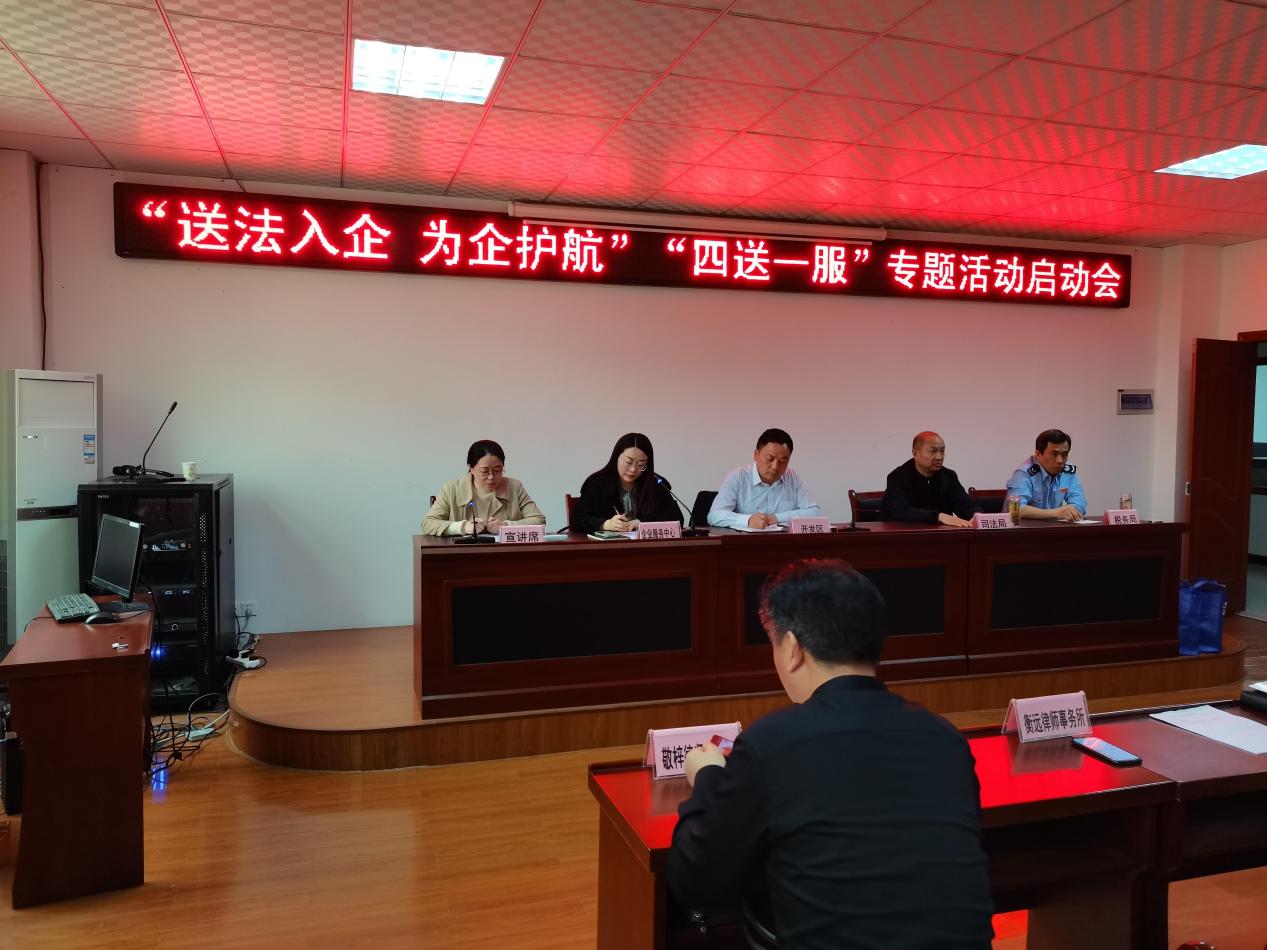 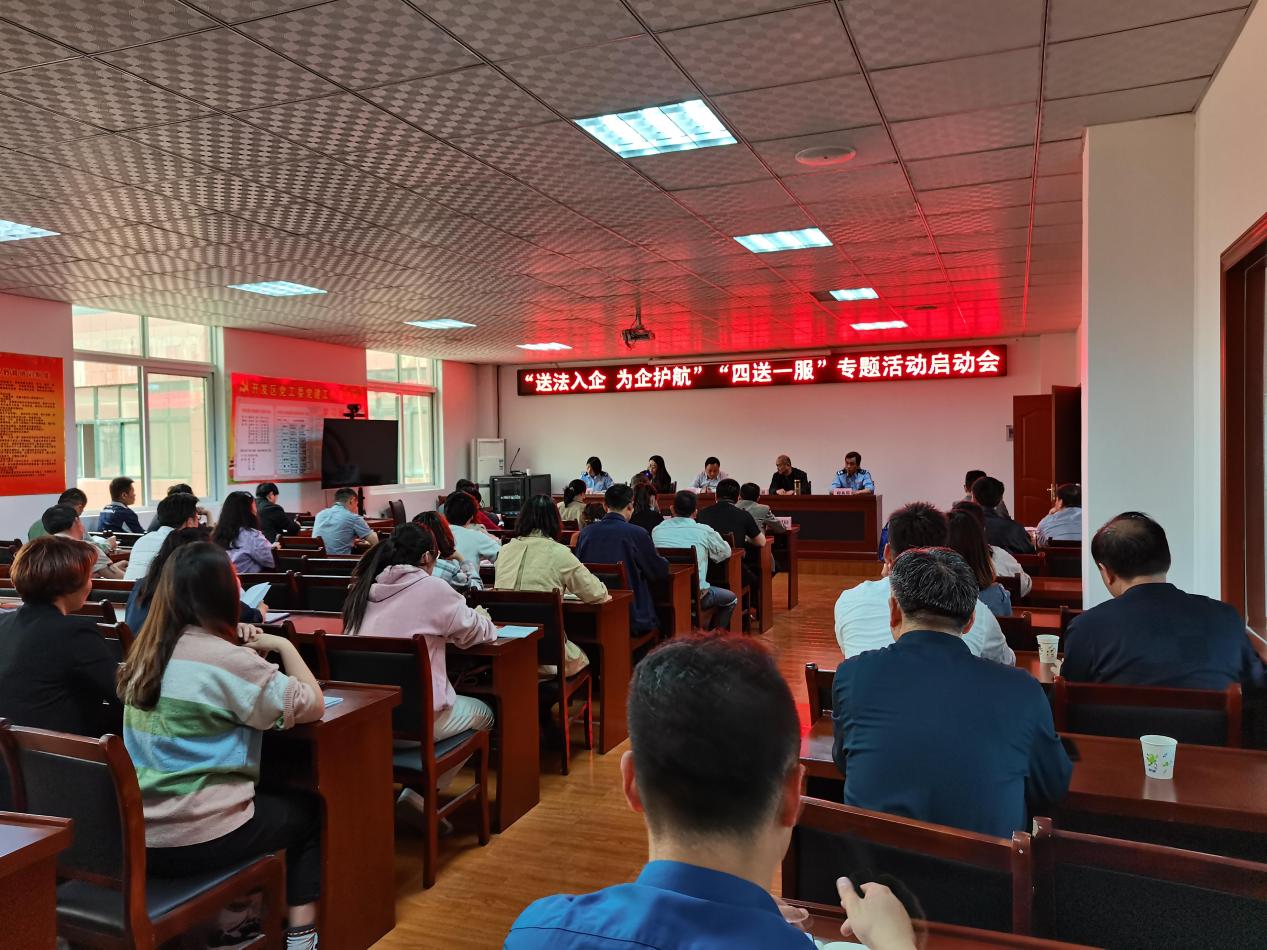 